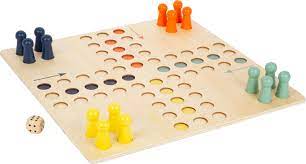 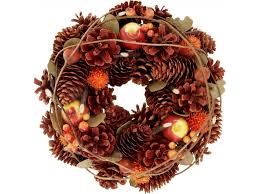 Program aktivit na 46. týden        Pondělí  13.11.2023		              svátek má Tibor 		             Dopolední aktivitySkupinové cvičení, čtení na patřeOdpolední aktivityIndividuální aktivityÚterý     14.11.2023		           	   svátek má Sáva                    Dopolední aktivity			Čtení na patře		Odpolední aktivityMotomed, rukodělné práceStředa    15.11.2023		      	    		 svátek má Leopold			Dopolední aktivityČtení na patřeOdpolední aktivitySpolečenské hry   	Čtvrtek   16.11.2023    		 	         svátek má OtmarDopolední aktivityPedikúraOdpolední aktivityPedikúraPátek      17.11.2023        	         svátek má Mahulena, GertrudaStátní svátek – Den boje za svobodu a demokracii